           ҠАРАР                             № 3                  ПОСТАНОВЛЕНИЕ       18 Fинуар 2021й.                                                18 января  2021 г.Об утверждении муниципальной программы «Энергосбережение и повышения энергетической эффективности на территории сельского поселения Енгалышевский сельсовет муниципального района Чишминский район Республики Башкортостан на 2021-2025 годы»	В соответствии с Федеральными законами от 06 октября 2003 года № 131-ФЗ «Об общих принципах организации местного самоуправления в Российской Федерации», от 23 ноября 2009 года № 261-ФЗ «Об энергосбережении и о повышении энергетической эффективности и о внесении изменений в отдельные законодательные акты Российской Федерации», Уставом сельского поселения Енгалышевский сельсовет муниципального района Чишминский район Республики Башкортостан, Администрация сельского поселения Енгалышевский сельсовет муниципального района Чишминский район Республики БашкортостанПОСТАНОВЛЯЕТ:1. Утвердить муниципальную программу «Энергосбережение и повышение энергетической эффективности на территории сельского поселения Енгалышевский сельсовет муниципального района Чишминский район Республики Башкортостан на 2021 – 2025 годы» (прилагается).2. Настоящее постановление вступает в силу с момента подписания и подлежит размещению на официальном сайте администрации сельского поселения Енгалышевский сельсовет муниципального района Чишминский район Республики Башкортостан в информационно-коммуникационной сети «Интернет».3. Контроль за исполнением настоящего постановления оставляю за собой.Глава сельского поселения                                                  Ф.Г. Бадретдинов Приложение к постановлению администрации                                                                                            сельского поселения Енгалышевскийсельсовет муниципального районаЧишминский район РеспубликиБашкортостан от 18 января 2021МУНИЦИПАЛЬНАЯ  ПРОГРАММА«Энергосбережение и повышение энергетической эффективности на территории сельского поселения Енгалышевский сельсовет муниципального района Чишминский район Республики Башкортостан  на 2021 – 2025 годы»с. Енгалышево2020 годПаспорт Программы1.Общие положенияПрограмма разработана в соответствии с нормативными актами Российской Федерации, Республики Башкортостан и муниципальными нормативными актами: Федеральный закон от 23 ноября 2009 года № 261-ФЗ «Об энергосбережении и повышении энергетической эффективности и о внесении изменений в отдельные законодательные акты Российской Федерации»; - Федеральный закон от 06 октября 2003 года № 131-ФЗ «Об общих принципах организации местного самоуправления в Российской Федерации»; - Распоряжение Правительства Российской Федерации от 31.12.2009 года № 1225 «О требованиях к региональным и муниципальным программам в области энергосбережения и повышения энергетической эффективности»; - Распоряжение Правительства РФ от 31 декабря 2009 года № 1830- р «План мероприятий по энергосбережению и повышению энергетической эффективности в Российской Федерации, направленных на реализацию Федерального закона «Об энергосбережении и о повышении энергетической эффективности и о внесении изменений в отдельные законодательные акты Российской Федерации»; - Постановление Правительства РФ от 20 февраля 2010 года № 67 «О внесении изменений в некоторые акты Правительства РФ по вопросам определения полномочий федеральных органов исполнительной власти в области энергосбережения и повышения энергетической эффективности»; - Приказ Министерства экономического развития РФ от 17 февраля 2010 года № 61 «Об утверждении примерного перечня мероприятий в области энергосбережения и повышения энергетической эффективности, который может быть использован в целях разработки региональных, муниципальных программ в области энергосбережения и повышения энергетической эффективности»;- Постановление администрации   сельского поселения  «Об утверждении порядка разработки, реализации и оценки эффективности муниципальных программ сельского поселения Енгалышевский сельсовет  муниципального района Чишминский район Республики Башкортостан» от 01.11.2017 № 70.2.Общая характеристика сферы реализации муниципальной Программы       В целях повышения эффективности использования топливно-энергетических ресурсов и создания необходимых условий для перевода экономики на энергосберегающий путь развития, устойчивого обеспечения энергоносителями, уменьшения негативного воздействия на окружающую среду, повышения энергетической безопасности на территории сельского поселения Вепсское национальное разработана настоящая Программа. Разработка Программы является основой для определения политики в области энергосбережения и энергетической эффективности.       Энергосбережение является актуальным и необходимым условием нормального функционирования администрации  сельского поселения Енгалышевский сельсовет, так как повышение эффективности использования энергетических ресурсов при непрерывном росте цен на энергоресурсы и соответственно росте стоимости электрической, тепловой  энергии позволяет добиться существенной экономии,  как энергетических ресурсов, так и финансовых  ресурсов.  Анализ функционирования организации показывает, что основные потери энергетических ресурсов наблюдаются при неэффективном использовании, распределении и потреблении электрической, тепловой энергии, водопотреблении. Нерациональное использование и потери приводят к увеличению затрат на данный вид ресурсов. Соответственно это приводит:- к росту бюджетного финансирования;- к ухудшению экологической обстановки.   Программа энергосбережения должна обеспечить снижение потребления  энергетических ресурсов за счет выполнения плана мероприятий и соответственно перехода на экономичное и рациональное расходование энергетических ресурсов при полном удовлетворении потребностей в количестве и качестве энергетических ресурсов, превратить энергосбережение в решающий фактор технического функционирования.3. Цели и задачи, целевые показатели, ожидаемые конечные результаты, сроки  и этапы реализации  муниципальной  ПрограммыЦелью муниципальной Программы  является : Снижение расходов бюджета сельского поселения Енгалышевский сельсовет  на энергоснабжение муниципальных зданий.Для достижения указанной цели необходимо решить следующие задачи:-обеспечение учета используемых энергоресурсов администрацией сельского поселения Енгалышевский сельсовет;- снижение объема потребления энергоресурсов администрацией сельского поселения Енгалышевский сельсовет;- сокращение расходов на оплату энергоресурсов администрацией сельского поселения4. Сроки  реализации  муниципальной  Программы:Реализация мероприятий  Программы предусмотрена в период с 2021-2025  годы.5. Перечень целевых показателей   муниципальной Программы   В результате реализации программных мероприятий произойдет следующее:- доля объема электрической энергии, расчеты за которую осуществляются с использованием приборов учета, в общем объеме электрической энергии, потребляемой (используемой) администрацией сельского поселения %;- доля объема потребления воды, расчеты за которую осуществляются с использованием приборов учета, в общем объеме водопотребления, потребляемой (используемой) администрацией сельского поселения %- снижение расходов на энергоносители на 10%;-количество замененных ламп освещения на светодиодные, энергосберегающие лампы, шт.;- количество установленных приборов учета электроэнергии, водосчетчика.Целевые показатели (индикаторы) муниципальной  программы и прогноз конечных результатов реализации муниципальной программы
        Сведения о показателях (индикаторах)  программы представлены в приложении 1 к муниципальной  программе.

        Сведения о порядке сбора информации и методике расчета целевых показателей (индикаторов) государственной программы приведены в приложении 2 к муниципальной программе.

        Реализация запланированного муниципальной  программой комплекса мероприятий позволит достичь следующих результатов:- снижения объемов потребления энергетических ресурсов на 10%;- снижение нагрузки по оплате энергоносителей на местный бюджет 10%.6. Финансовое обеспечение и реализации  муниципальной Программы за счет средств бюджета сельского поселения          Общий объем финансирования Программы на  2021 – 2025  годы   за счет бюджета поселения  составляет  30,0 тыс. руб., в том числе по годам реализации:2021 год – 15,0тыс. руб.2022 год – 15,0 тыс.руб.2023 год – 0 тыс. руб.2024 год -0 тыс. руб.2025 год- 0 тыс. руб.Из них за  счет  собственных доходов  бюджета поселения  30,0 тыс. рублей в том числе по годам реализации:2021 год -  15,0тыс. руб.2022 год – 15,0 тыс.руб.2023 год – 0 тыс. руб.2024 год - 0 тыс. руб.2025 год- 0 тыс. руб.Финансовое обеспечение Программы подлежит ежегодному уточнению и корректировке.Объем  финансового обеспечения муниципальной  Программы приведены в приложении  № 3.     Характеристика основных мероприятий муниципальной ПрограммыДля достижения целей и решения задач Программы  необходимо реализовать ряд основных  мероприятий.
Основное мероприятие 1  «Реконструкция освещения в здании администрации».
В рамках осуществления данного основного мероприятия предусматривается выполнение следующего комплекса мероприятий:- замена электроосвещения в здании администрации  на энергосберегающие осветительные приборы.Основное мероприятие 2  « Снижение расходов на энергоресурсы».В рамках осуществления данного основного мероприятия предусматривается выполнение следующего комплекса мероприятий:- замена входной двери;- проведение разъяснительной работы среди работников на тему важности экономии энергии и энергоресурсов;- принятие нормативно правовых актов в области энергосбережения;- проведение ремонтных работ отопления в объектах, находящихся в муниципальной собственности администрации сельского поселения Енгалышевский сельсовет;- установка современных приборов учета электрической энергии, поверка, замена вышедших из строя приборов.Приложение № 1СВЕДЕНИЯо  целевых показателях муниципальной программы на 2021-2025 годы»Приложение 2к ПрограммеСВЕДЕНИЯ О ПОРЯДКЕ СБОРА ИНФОРМАЦИИ И МЕТОДИКЕ РАСЧЕТА ЦЕЛЕВЫХ ПОКАЗАТЕЛЕЙ (ИНДИКАТОРОВ) МУНЦИПАЛЬНОЙ  ПРОГРАММЫ<1> 1 - официальная статистическая информация; 2 - бухгалтерская и финансовая отчетность; 3 - ведомственная отчетность; 4 –фактические данные . При наличии утвержденной формы статистического учета по базовому показателю приводятся наименование формы статистической отчетности и реквизиты акта, которым она утверждена.
<2> Указываются предприятия (организации) различных секторов экономики, группы населения, домашних хозяйств и др.
<3> 1 - сплошное наблюдение; 2 - способ основного массива; 3 - выборочное наблюдение; 4 - монографическое наблюдение.Приложение № 3Финансовое обеспечение реализации муниципальной программы за счет средств бюджета муниципального образования<*> Указываются при условии подтверждения поступления указанных средствПЕРЕЧЕНЬ ОСНОВНЫХ МЕРОПРИЯТИЙ ПРОГРАММЫ 1Баш[ортостан Республика]ыШишм^ районыМУНИЦИПАЛЬ РАЙОН советЫныЕНГАЛЫШ ауыл советыауыл биЛ^м^е хакимите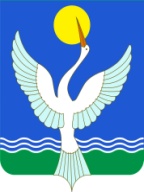 администрацияСЕЛЬСКОГО ПОСЕЛЕНИЯЕнгалышевский сельсоветМУНИЦИПАЛЬНОГО РАЙОНАЧишминскИЙ районРеспублики БашкортостанНаименование ПрограммыМуниципальная Программа «Энергосбережение и повышение энергетической эффективности в сельском поселении Енгалышевский сельсовет муниципального района Чишминский район Республики Башкортостан на 2021-2025 годы» (далее – Программа) Основание для разработки Программы- Федеральный закон от 23 ноября 2009 года № 261-ФЗ «Об энергосбережении и повышении энергетической эффективности и о внесении изменений в отдельные законодательные акты Российской Федерации»; - Федеральный закон от 06 октября 2003 года № 131-ФЗ «Об общих принципах организации местного самоуправления в Российской Федерации»; - Распоряжение Правительства Российской Федерации от 31.12.2009 года № 1225 «О требованиях к региональным и муниципальным программам в области энергосбережения и повышения энергетической эффективности»; - Распоряжение Правительства РФ от 31 декабря 2009 года № 1830- р «План мероприятий по энергосбережению и повышению энергетической эффективности в Российской Федерации, направленных на реализацию Федерального закона «Об энергосбережении и о повышении энергетической эффективности и о внесении изменений в отдельные законодательные акты Российской Федерации»; - Постановление Правительства РФ от 20 февраля 2010 года № 67 «О внесении изменений в некоторые акты Правительства РФ по вопросам определения полномочий федеральных органов исполнительной власти в области энергосбережения и повышения энергетической эффективности»; - Приказ Министерства экономического развития РФ от 17 февраля 2010 года № 61 «Об утверждении примерного перечня мероприятий в области энергосбережения и повышения энергетической эффективности, который может быть использован в целях разработки региональных, муниципальных программ в области энергосбережения и повышения энергетической эффективности»;- постановление администрации   сельского поселения  «Об утверждении порядка разработки, реализации и оценки эффективности муниципальных программ сельского поселения Енгалышевский сельсовет  муниципального района Чишминский район Республики Башкортостан» от 01.11.2017 № 70Ответственный исполнитель ПрограммыАдминистрация сельского поселения Енгалышевский сельсовет  муниципального района Чишминский район Республики БашкортостанЦели ПрограммыЦель Программы – повышение энергетической эффективности при передаче и потреблении энергетических ресурсов за счет сжигания удельных показателей энергоемкости и энергопотребления предприятий и организаций, создание условий для перевода экономики и бюджетной сферы муниципального образования на энергосберегающий путь развития, снижение расходов бюджета поселения на энергоснабжение муниципальных зданий;- обеспечения энергетических потребностей поселения при целесообразно минимальном потреблении энергоресурсов из внешней среды;- повышение эффективности существующих систем энергосбережения в поселении;- снижение потребности в дополнительных энергоресурсах при развитии поселения;- снижение потребности в энергоресурсах существующих потребителей;- обеспечение потребности в энергоресурсах за счет возобновляемых источников.Задачи ПрограммыЗадачи Программы:- проведение комплекса организационно-правовых мероприятий по управлению энергосбережением, в том, числе создание системы показателей, характеризующих энергетическую эффективность и потреблении энергетических ресурсов;- проведение энергетических обследований;- совершенствование системы учета потребляемых энергетических ресурсов муниципальными зданиями и учреждениями;- внедрение энергоэффективных устройств (оборудования и технологий) в муниципальном учреждении;- уменьшение потребления энергии и связанных с этим затрат в среднем на 6% (по 2% в 2013-2015 году) по административному зданию;- повышение уровня компетентности работников муниципальных учреждений в вопросах эффективного использования энергетических ресурсов;- расширение практики применения энергосберегающих технологий при модернизации, реконструкции и капитальном ремонте основных фондовЦелевые показатели( индикаторы)Программы- доля объема электрической энергии, расчеты за которую осуществляются с использованием приборов учета, в общем объеме электрической энергии, потребляемой (используемой) администрацией сельского поселения %;- доля объема потребления воды, расчеты за которую осуществляются с использованием приборов учета, в общем объеме водопотребления, потребляемой (используемой) администрацией сельского поселения %- снижение расходов на энергоносители на 10%;- количество замененных ламп освещения на светодиодные, энергосберегающие лампы, шт.;- количество установленных приборов учета электроэнергии, водосчетчика.Сроки  реализации Программы2021-2025Объем и источники финансированияОбщий объем финансирования Программы на 
2021 – 2025  годы   за счет бюджета поселения  составляет  30,0 тыс. руб., в том числе по годам реализации:2021 год – 15,0тыс. руб.2022 год – 15,0 тыс.руб.2023 год – 0,0 тыс. руб.2024 год -0 тыс. руб.2025год - 0 тыс. руб.Из них за  счет  собственных доходов  бюджета поселения  30,0 тыс. рублей в том числе по годам реализации:2021 год -  15,0тыс. руб.2022 год – 15,0 тыс.руб.2023 год – 0,0 тыс. руб.2024 год - 0 тыс. руб.2025год -  0 тыс. руб.Ожидаемые конечные результаты от реализации Программы- снижения объемов потребления энергетических ресурсов;- снижение нагрузки по оплате энергоносителей на местный бюджетКонтроль за исполнением Программы Администрация сельского поселения Енгалышевский сельсовет  муниципального района Чишминский район Республики Башкортостан №п/пЗадача, направленная на достижение целиНаименование целевого показателяЕд. изм.Значение целевого показателя ( индикатора)Значение целевого показателя ( индикатора)Значение целевого показателя ( индикатора)Значение целевого показателя ( индикатора)Значение целевого показателя ( индикатора)Значение целевого показателя ( индикатора)Значение целевого показателя ( индикатора)№п/пЗадача, направленная на достижение целиНаименование целевого показателяЕд. изм.Отчетный 2019годОценочный 2020годПлановый периодПлановый периодПлановый периодПлановый периодПлановый период№п/пЗадача, направленная на достижение целиНаименование целевого показателяЕд. изм.Отчетный 2019годОценочный 2020год202120222023202420251обеспечение учета используемых энергоресурсов администрацией сельского поселения Енгалышевский сельсоветКоличество установленных приборов учета электроэнергиишт00000102. снижение объема потребления энергоресурсов администрацией сельского поселения Енгалышевский сельсоветУменьшение доли объема электрической энергии, расчеты за которую осуществляются с использованием приборов учета, в общем объеме электрической энергии, потребляемой (используемой) администрацией сельского поселения%00551010103сокращение расходов на оплату энергоресурсов администрацией сельского поселенияснижение расходов на энергоносители %00551010103сокращение расходов на оплату энергоресурсов администрацией сельского поселенияколичество замененных ламп освещения на светодиодные, энергосберегающие лампыШт0062200N
п/п Наименование целевого показателя (индикатора)Единица измерения Определение целевого показателя (индикатора)Временные характеристики целевого показателя (индикатора)Алгоритм формирования (формула) и методологические пояснения к целевому показателю (индикатору)Показатели, используемые в формуле Метод сбора информации, индекс формы отчетности <1>Объект и единица наблюдения <2>Охват единиц в совокупности <3>Ответственный за сбор данных по целевому показателю (индикатору)1 2 3 4 5 6 7 8 9 10 11 1.доля объема электрической энергии, расчеты за которую осуществляются с использованием приборов учета, в общем объеме электрической энергии, потребляемой (используемой) администрацией сельского поселения%Отношение объема электрической энергии, расчеты за которую осуществляются с использованием приборов учета, в общем объеме электрической энергии, потребляемой (используемой) администрацией сельского поселениягодовая, на дату Доээ=(Кээпу/Коээ)*100%Кээпу- количество электроэнергии потребленной по приборам учетаКоээ- общее количество потребленной электроэнергии4 Электроэнергия потребленная в здании администрации1  специалист администрации Юсупова Г.Г.2.доля объема потребления воды, расчеты за которую осуществляются с использованием приборов учета, в общем объеме водопотребления, потребляемой (используемой) администрацией сельского поселения%Отношение объема потребленной воды расчеты за которую осуществляются с использованием приборов учета, в общем объеме водопотребления, потребляемой (используемой) администрацией сельского поселениягодовая, на датуДпв=(Кпвпу\Кпво)*100%Кпвпу-количество потребленной воды по приборам учетаКпво- количество потребленной воды общее4 Водопотребление1 специалист администрации Юсупова Г.Г.3.снижение расходов на энергоносители %Отношение расходов на электрическую энергию к  расходам на элетроэнергию в 2019ггодовая, на датуДээ=(Крээ/Кээ2019)*100%Крээ- количесттво расходов на электроэнергиюКээ2019- количество расходов на электроэнергию в 2019г4Расходы на элетроэнергию1специалист администрации Юсупова Г.Г.4количество замененных ламп освещения на светодиодны, энергосберегающие лампы, штКоличество замененных светильников Годовая на датуКоличество замененных светильниковКоличество замененных светильников4светильники1специалист администрации Юсупова Г.Г.5Количество установленных приборов учета электроэнергииштКоличество установленных приборов учета электроэнергииГодовая на датуКоличество установленных приборов учета электроэнергииКоличество установленных приборов учета электроэнергии4Прибор учета электроэнергии1специалист администрации Юсупова Г.Г.6Количество установленных водосчетчиковШтКоличество установленных водосчетчиковГодовая на датуКоличество установленных водосчетчиковКоличество установленных водосчетчиков4водосчетчик1специалист администрации Юсупова Г.Г.Ответственный исполнитель, соисполнитель,участникИсточник финансового обеспеченияОтветственный исполнитель, соисполнитель,участникИсточник финансового обеспечения2021год 2022год 2023год 2024год2025 годИтого12345678ИТОГОвсего, в том числе15,015,000030,0ИТОГОсобственные доходы бюджета поселения15,015,000030,0ИТОГОмежбюджетные трансферты из областного бюджета <*>ИТОГОмежбюджетные трансферты из федерального бюджета<*>ИТОГОбезвозмездные поступления от физических и юридических лиц <*>ответственный исполнительАдминистрация сельского поселения Енгалышевский сельсовет                  всего, в том числе15,015,000030,0ответственный исполнительАдминистрация сельского поселения Енгалышевский сельсовет                  собственные доходы бюджета муниципального образованияответственный исполнительАдминистрация сельского поселения Енгалышевский сельсовет                  межбюджетные трансферты из областного бюджета <*>ответственный исполнительАдминистрация сельского поселения Енгалышевский сельсовет                  межбюджетные трансферты из федерального бюджета <*>ответственный исполнительАдминистрация сельского поселения Енгалышевский сельсовет                  безвозмездные поступления от физических и юридических лиц <*>Приложение 4 Наименование основного мероприятия Ответственный исполнитель, исполнители Ожидаемый непосредственный результат Связь с показателями подпрограммы Годы реализации и источник финансового обеспечения Годы реализации и источник финансового обеспечения Годы реализации и источник финансового обеспечения Годы реализации и источник финансового обеспечения Годы реализации и источник финансового обеспечения Годы реализации и источник финансового обеспечения Годы реализации и источник финансового обеспечения Годы реализации и источник финансового обеспечения 2021 год 2022 год 2022 год 2023 год 2023 год 2024 год 2024 год 2025 год 1 2 3 4 5 6 6 7 7 8 8 9 Основное мероприятие 1 «Реконструкция освещения в здании администрации».Администрация сельского поселения Енгалышевский сельсоветснижения объемов потребления энергетических ресурсов;количество замененных ламп освещения на светодиодные, энергосберегающие лампы, шт.11111111Основное мероприятие 2  « Снижение расходов на энергоресурсы».Администрация сельского поселения Енгалышевский сельсовет снижение нагрузки по оплате энергоносителей на местный бюджетдоля объема электрической энергии, расчеты за которую осуществляются с использованием приборов учета, в общем объеме электрической энергии, потребляемой (используемой) администрацией сельского поселения %;доля объема потребления воды, расчеты за которую осуществляются с использованием приборов учета, в общем объеме водопотребления, потребляемой (используемой) администрацией сельского поселения %снижение расходов на энергоносители на 10%; количество установленных приборов учета электроэнергии, водосчетчика.11111111